Ente beneficiarioContributo percepitoSpese sostenute Milano, 6 dicembre 2023	Il Legale Rappresentante                                                                                                 Mario Giovanni Melazzini	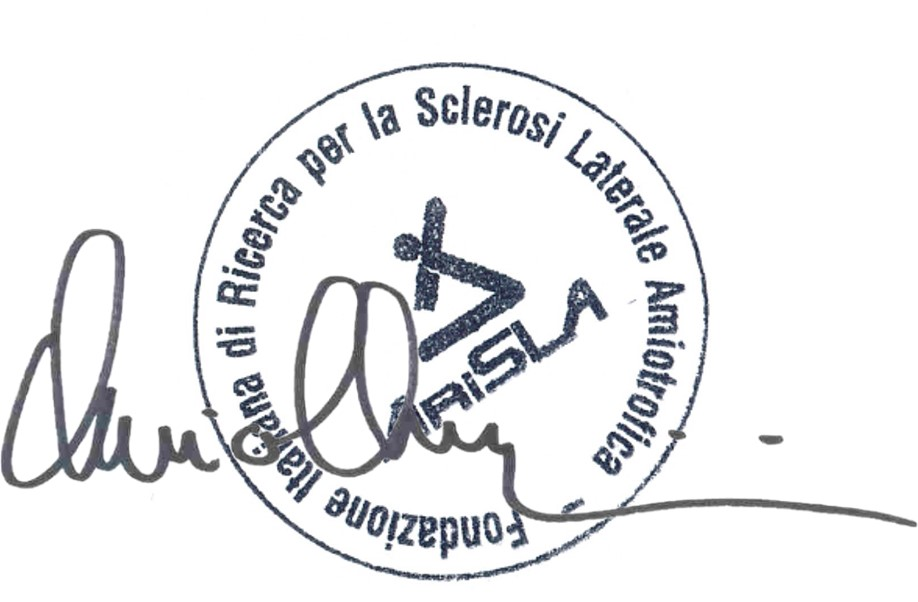 Si autorizza al trattamento dei dati ai sensi del d.lgs.196/2003 e al Regolamento (UE) 2016/679 (GDPR).	Il Legale Rappresentante                                                                                                 Mario Giovanni Melazzini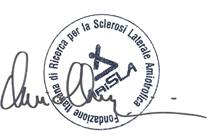 Rendiconto di spesa fondi 5 per mille 
Enti della Ricerca ScientificaANNO FINANZIARIO 2021Denominazione socialeFondazione Italiana di Ricerca per la SLA – Sclerosi Laterale AmiotroficaCodice fiscale97511040152Sede legaleVia Poerio 14, 20129 MilanoIndirizzo posta elettronica(NO PEC)segreteria@arisla.orgScopo dell’attività socialeLa mission dell’organizzazione è quella di rendere più incisivi ed efficaci gli investimenti e le opportunità nella ricerca sulla SLA, coordinando progetti e ricercatori ed ottimizzando le risorse per sostenere il rapido trasferimento dei risultati scientifici alla pratica clinica. Attraverso il contributo 5x1000 erogato dal Ministero dell’Università e della Ricerca è stato possibile contribuire al finanziamento dei progetti di ricerca. Il contributo è stato destinato alla realizzazione di progetti di ricerca finanziati con il Bando 2021 e il Bando 2022 della Fondazione:SWITCHALSMotorTBK1SHHieldSRXinALSNOSRESCUEALSNominativo legale rappresentanteMario Giovanni MelazziniData percezione14 novembre 2022Importo € 155.020,65VOCI DI SPESACOSTO COMPLESSIVOQUOTA FINANZIATA CON FONDI5 PER MILLEDI FUNZIONAMENTODI FUNZIONAMENTODI FUNZIONAMENTORisorse umaneDettaglio spese:Personale non strutturato per i progetti di ricerca finanziati da AriSLA€ 223.798,00€ 60.031,79Acquisto beni e serviziDettaglio spese:Reagenti per estrazione DNA e RNAPCR Allevamento e mantenimento animaliArticoli in plastica e terreni per colture cellulari (MP e SC)Reagenti per biologia cellulareMicroscopia elettronica (EM) e servizio di imaging per l'analisi della struttura mitocondriale e l'analisi mito-QC/mito-keimaRNA-seq in outsourcingAnticorpi primari e secondari per immunocolorazione€ 258.842,00€ 75.420,86ALTRE VOCI DI SPESA ALTRE VOCI DI SPESA ALTRE VOCI DI SPESA Dettaglio spese:Subcontratti per utilizzo strumenti di microscopiaSpese di spedizione per scambio campioniQuote di partecipazione a conferenze internazionaliSpese di vitto e alloggio per trasferteCosti di pubblicazioneSpese amministrative degli enti di ricerca finanziati€ 86.860,00€ 19.568,00ACCANTONAMENTI PROGETTI PLURIENNALI ACCANTONAMENTI PROGETTI PLURIENNALI ACCANTONAMENTI PROGETTI PLURIENNALI Dettaglio spese:…--TOTALE€ 569.500,00 € 155.020,65 Il seguente rendiconto è pubblicato al seguente indirizzo webhttps://www.arisla.org/sostienici/5x1000/i-progetti-che-abbiamo-sostenuto-grazie-alle-donazioni-5x1000/